Воспоминания о школе выпускницы 1980 г. Мишуковой Натальи (ее внучка учится в нашей школе – Андрианова )В сентябре 1970 года мы пришли в первый класс школы №1. Школа тогда размещалась в старом двухэтажном деревянном здании, оштукатуренном снаружи, желто-горчичного цвета, расположенном вдоль улицы Народная (сейчас это проезд Выборнова), на эту улицу выходило главное школьное крыльцо. В старом здании мы учились первые два-три класса. Школа была очень уютная, теплая, вся деревянно-домашняя, как у бабушки в гостях. Почти в каждом классе были старые печи с выходящими в коридор дверцами, печи в наше время уже не топили, было центральное отопление, но уюта они добавляли.Долгим и запутанным казался нам, первоклассникам, путь в столовую: по лестницам и коридорам, шли парами за нашей учительницей, Верой Андреевной Веселковой (строгой, но очень доброй). Потом мы уже сами бегали туда: булочка из заварного теста с кремом стоила 13 копеек, стакан чая - 2 копейки.Был актовый зал со сценой и толстым плюшевым занавесом, в зале на Новый год ставили настоящую елку, высотой до потолка. Наш танцевальный кружок танцевал «Летку-Еньку» вокруг этой елки.Еще в школе была замечательная библиотека, с добренькой старушкой- библиотекаршей и таинственными узкими коридорчиками между стеллажами с потрепанными книгами. В библиотеку можно было попасть из общего школьного коридора, но была и своя отдельная узкая лестница, выходящая из библиотеки прямо на улицу.Вообще, в старой школе было много лестниц, просто Хогвардс какой- то. С этой библиотечной лестницей была связана у нас одна секретная зимняя игра. Играли в нее только в сильные морозы, такие, когда мама, провожая тебя в школу, туго повязывает шарф и строго наказывает на улице не дышать открытым ртом и после школы сразу домой! В такую морозную погоду мы с подружками, без шапок и пальто, выходили через главное крыльцо на улицу и бежали по скрипучему снегу, огибали школьное здание, вбегали на маленькое библиотечное крылечко в глубине двора, затем по лестнице на второй этаж, врывались в облаке морозного пара в тихую теплую библиотеку. Библиотекарь была недовольна нашими пробежками.В небольшом старом здании удивительным- образом все помещалось, там был и спортзал, сумрачное помещение с темно-зелеными стенами и высокими потолками. Нашу пожилую учительницу физкультуры звали Фатима Гилязовна.Да, старая школа в воспоминаниях определенно похожа на Хогвардс, хотя учили нас отнюдь не на волшебников - мы все были октябрятами, классделили на «звездочки», которые соревновались между собой в учебе и поведении.Ну а потом рядом с нашей старой школой как-то внезапно возникло здание новой большой школы - из серого кирпича. Мы даже не заметили, когда и как ее построили (стройка ведь - за забором). Когда мы переезжали в нее, сами носили в новую школу коробки с книгами и учебными пособиями.В этом здании все было иначе: «кабинетная» система и «рекреации» - незнакомое для нас слово, так называли широкие вестибюли, по которым, разумеется, нельзя было бегать на переменах. За тем, чтобы никто не бегал, следил дежурный класс. В новой школе вместо громоздких, но удобных старинных парт* в кабинетах стояли легкие столы и стулья, на которых строго запрещалось качаться (но нам так нравилось качаться!)В вестибюле висел написанный на холсте портрет Павлика Морозова, наша пионерская дружина «носила его имя» - что было, то было!Школа жила обычной жизнью советской школы. Учились, вступали сначала в ряды пионеров, а потом комсомольцев. Сдавали экзамены (в восьмом и десятом классе). Обязательная школьная форма: коричневое платье и черный фартук - для девочек, синий костюм - для мальчиков. Собирали металлолом и макулатуру, это было весело! В конце каждой недели проводили уборку кабинета, за который отвечал наш класс: мыли двери, парты и стены. Это было скучно. Иногда к праздникам выпускали стенгазеты. Проводили классные вечера: в кабинете сдвигали столы, пили чай и танцевали. Иногда случались школьные дискотеки, но редко.Гораздо чаще - один раз в неделю, происходили политинформации. Модная тема была - политинформация по общешкольному радио (в каждом классе и в коридорах были установлены радиоприемники). Читают по радио что-нибудь не слишком интересное об американских империалистах или строительстве БАМа, а учительница ходит по рядам и следит, чтобы все внимательно слушали, а не играли в крестики-нолики или, допустим, в морской бой (отличная тихая игра для скучного урока!) И ты слушаешь, задумчиво глядя в окно. А за окном весна, трамваи гремят на проспекте Павлина Виноградова (теперь это Троицкий проспект).На другой стороне улицы, прямо перед окнами школы был наш любимый кинотеатр «Искра» (сейчас и его уже нет!), после уроков можно было пойти в кино. Обычная школьная жизнь!Кое-что все же отличало нашу школу от других - у нас была река! На зимних уроках физкультуры мы ходили по реке на лыжах в сторону Кузнечевского моста и дальше, до острова Шиловка. Бывало очень сурово - сильный ветер, снег заметает лыжню. Весной на переменах мы всегдавыходили на улицу, успевали добежать до берега, спуститься к вод попрыгать по камушкам и дощатым мосткам лодочных причалов и обрати на следующий урок.Лучший вид из окна был в кабинете химии, на «Мраморный завод», : которым видна река. («Мраморным заводом» называлось камнерезнс предприятие, которое в советские годы размещалось в здании соседне церкви).Все десять лет мы проучились в одной школе, в одном классе. Пош торжественного вручения аттестатов в актовом зале были танцы до утра: г нашем выпускном вечере выступал джаз-ансамбль «Архангельск» (с знаменитым Владимиром Резицким, тогда еще совсем молодым). Вс< начиналась взрослая жизнь!Нас было пятеро - лучших подруг, одноклассниц. Сейчас, через 50 лег мы по-прежнему лучшие подруги! (Только двоих из нас уже нет на это: свете. Увы!)В общем, наслаждайтесь, детки, своими школьными годами, учитесь дружите!*Если интересно: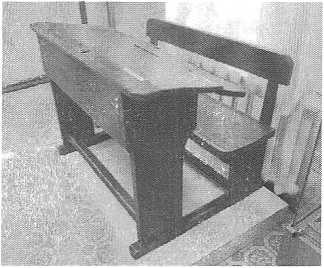 За такими школьными партами мы сидели в старой школе. Эта парте изобретена в 1870 году знаменитым российско-швейцарским гигиенистолФедором Федоровичем Эрисманом. Правильное устройство школьное парты Эрисмана создавало хорошие условия ученику для письма, чтения рисования: она была сделана так, чтобы текст в учебнике или тетрадъ можно было читать только под прямым углом. Поскольку Эрисман долгое время занимался лечением глазных болезней, он учел и оптимальное расстояние для чтения — 80-40 сантиметров. Сидя за такой партой, сутулиться было невозможно.Это правда были очень удобные парты!